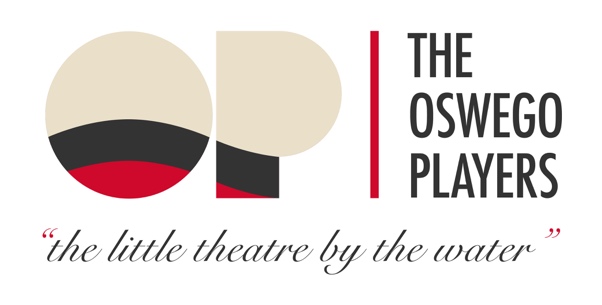 Membership Levels2023